Р Е Ш Е Н И Е К Ы В К Ö Р Т Ö ДО досрочном прекращении полномочий главы городского поселения «Печора» - председателя Совета поселенияРассмотрев заявление главы городского поселения «Печора» - председателя Совета поселения Анищика В.А., в соответствии с частью 6 статьи 40 Федерального закона от 06  октября 2003 года № 131-ФЗ «Об общих принципах организации местного самоуправления в Российской Федерации»,  пунктом 2 статьи 33, пунктом 2 части 1, частью 2 статьи 36 Устава муниципального образования городского  поселения «Печора», Совет городского поселения «Печора» р е ш и л:Досрочно прекратить полномочия депутата Совета городского поселения «Печора» по Сосновоборскому пятимандатному избирательному округу № 3, главы городского поселения «Печора» - председателя Совета поселения Анищика Владимира Анатольевича.Возложить исполнение полномочий главы городского поселения «Печора» - председателя Совета поселения на заместителя председателя  Совета городского поселения «Печора» Шабанова Александра Исаевича.	3. Настоящее решение вступает в силу со дня принятия и подлежит официальному опубликованию.Председательствующий                                                               А.И. ШабановСОВЕТ ГОРОДСКОГО ПОСЕЛЕНИЯ «ПЕЧОРА»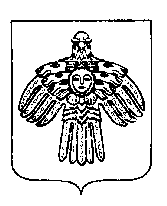 «ПЕЧОРА» КАР ОВОМÖДЧÖМИНСА СÖВЕТ «28» сентября 2015 года    г. Печора  Республика Коми                № 3-25/103